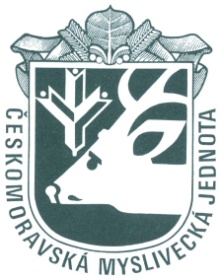 OKRESNÍ MYSLIVECKÝ SPOLEK PROSTĚJOVPod  Kosířem 16,  796 01  Prostějov, tel. 724 033 009P O Z V Á N K ANA ZASEDÁNÍ MR  OMS  PROSTĚJOVKterá se bude konat dne:  úterý  25. srpna  2020  (přesunutý termín)Stanovený začátek je na: 16:00 hodMísto jednání:  zasedací místnost  OMS  Prostějov, Pod  Kosířem 16, 796 01  ProstějovProgram jednání:ZahájeníKontrola úkolů – usnesení od poslední MR  Prodej odchovny  Doloplazy  ČMMJ Praha Přehlídka trofejí v Žárovicích – vyhodnoceníDořešení provozu internetu – varianty provozuRealizace výměny oken na střelniciZasedání Krajské koordinační rady – návrh na kandidáta do MR ČMMJRůzné DiskuseUsnesení ZávěrV Prostějově dne: 18. srpna  2020 Jaroslav Mráček – předseda  OMS ProstějovJiří Procházka – místopředseda OMS a jednatel  OMS Prostějov